Информация о проведениипервенства района по шахматамв зачет 62 спартакиады школьников.          31 октября 2019г. на базе МБОУ «Ивнянская СОШ№1» состоялось первенство района по шахматам в зачет 62 спартакиады школьников.В соревнованиях приняли участие 39 учащихся из 13 школ района. Соревнования проходили по круговой и швейцарсткой системе отдельно среди школ 1 и 2 группы.            Среди школ 1 группы в общекомандном зачете 1 место  заняла команда Курасовской школы, 2 место у команды Ивнянской СОШ№1, 3 место у новенских спортсменов. Команда – победительница награждена кубком и грамотой, а призеры – грамотами управления образования.       В личном зачете на 1 доске 1место  занял Анокин Юрий из Вознесеновки, 2 место – Лунев Глеб (Ивнянская СОШ№1), 3 место – Лютер Артур  из Новенской школы.На 2 доске места распределились так:1м – Устинов Александр (Курасовская СОШ).2м – Мухин Игорь (Новенская СОШ»)3м – Войло Виктор (Ивнянская СОШ№1)На 3 доске среди девушек 1 место у Луневой Василисы из Ивнянской СОШ№1, второй стала Николаева Анастасия (Курасовская СОШ), третьей – Юракова Варвара из Новенской школы.      Среди школ 2 группы 1 место  заняла Кочетовская команда, 2 место- Покровская  ООШ, третье место у шахматистов из Сафоновской школы. Команда – победительница награждена кубком и грамотой, а призеры – грамотами управления образования.В личном зачете  места распределились следующим образом:1доска:1м – Дементьев Никита (Кочетовская школа)2м – Катыгин Максим (Покровская школа)3м – Долгополов Виталий  (Хомутчанская школа)2 доска:1м- Дементьев Антон (Кочетовка) 2м- Кукобин Владимир (Покровская школа)3м- Никонов Алексей (Сафоновская школа)3 доска:1м– Чеботаева Александра (Кочетовка)3м – Шуляк Виолетта  (Покровка)3м – Ангелова София (Сафоновка)Все победители и призеры в личном зачете награждены грамотами управления образования. 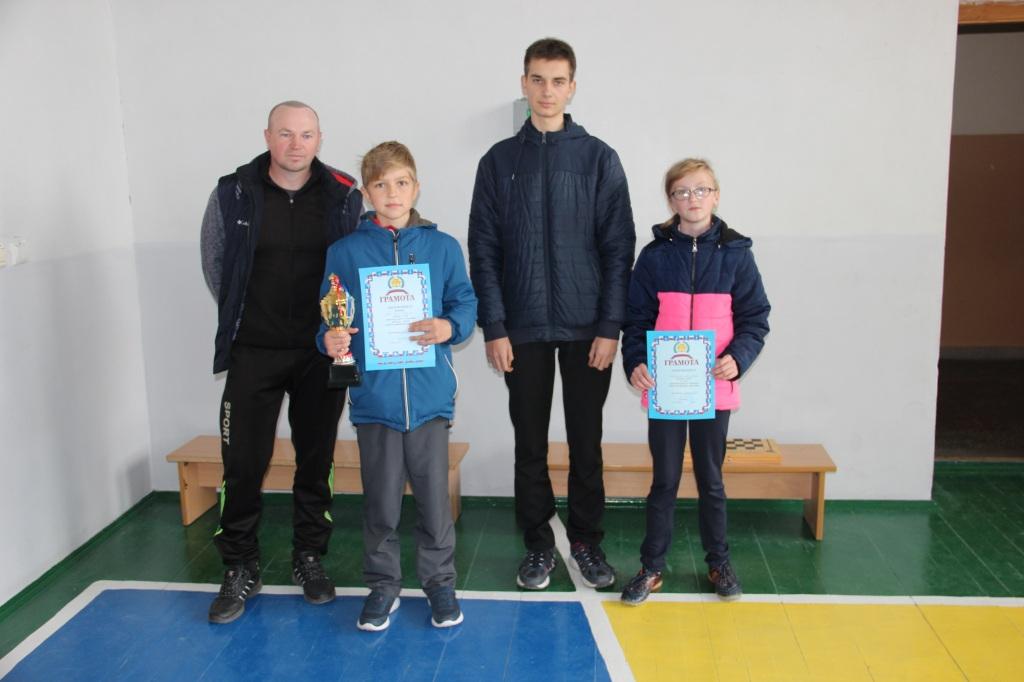 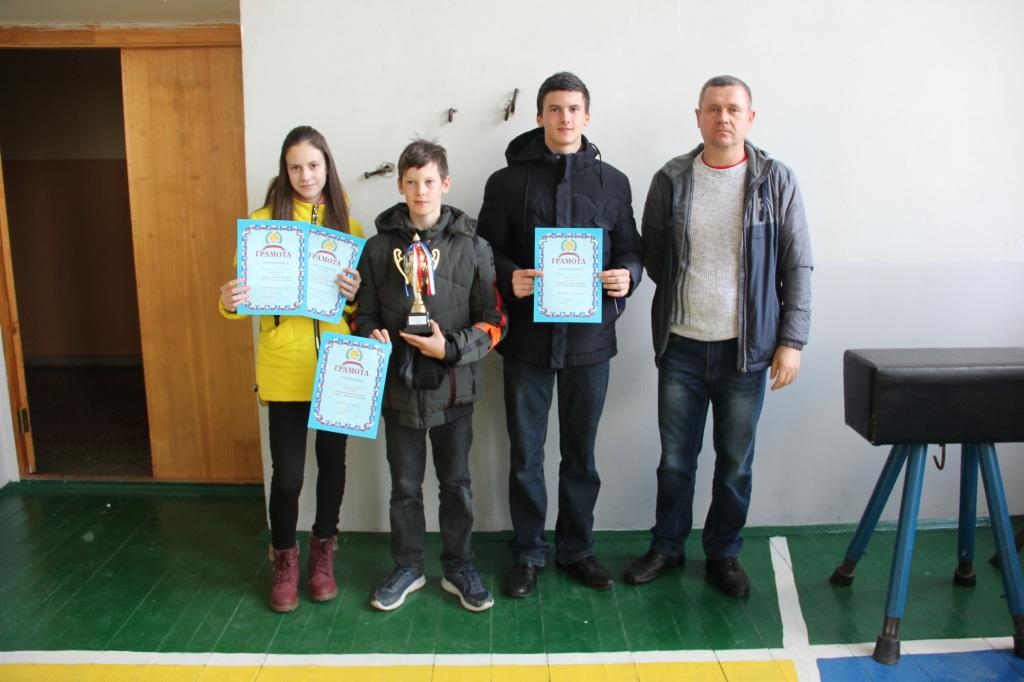 